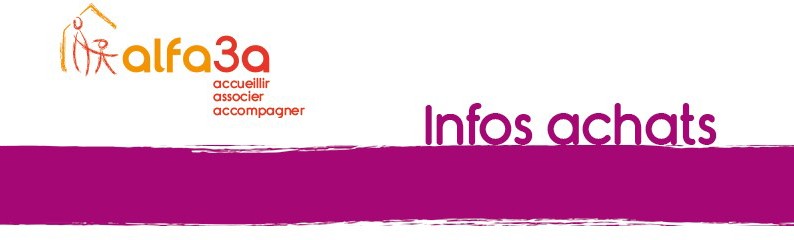 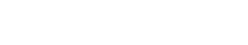 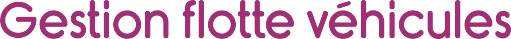 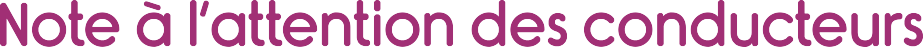 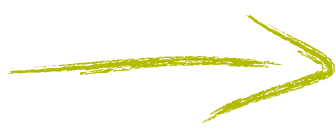 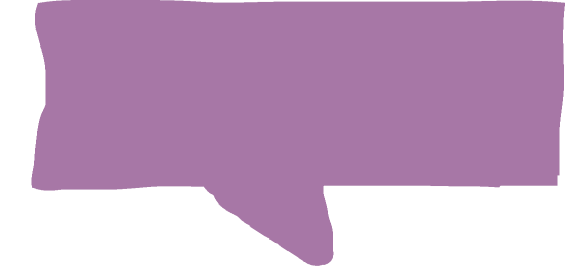 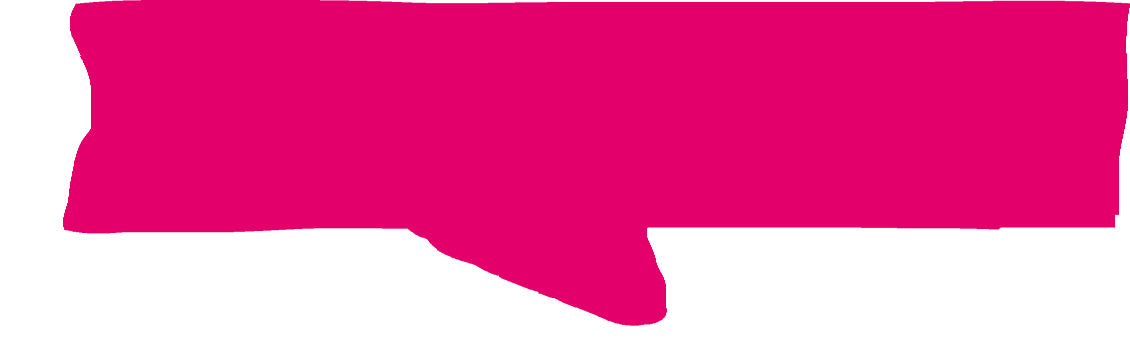 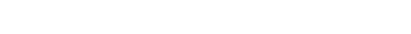 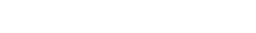 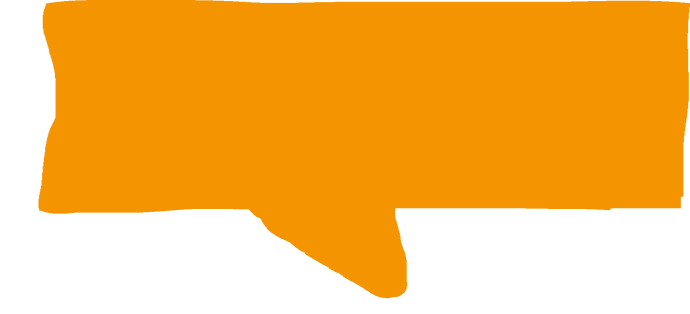 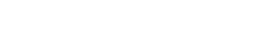 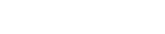 Service achatsALFA3A siège social 14 rue Aguétant 01500 Ambérieu en Buge\: Oirectrice : Nathalie ALLAMANNO—service.achats@alfa3a.org